Forcefield Analysis template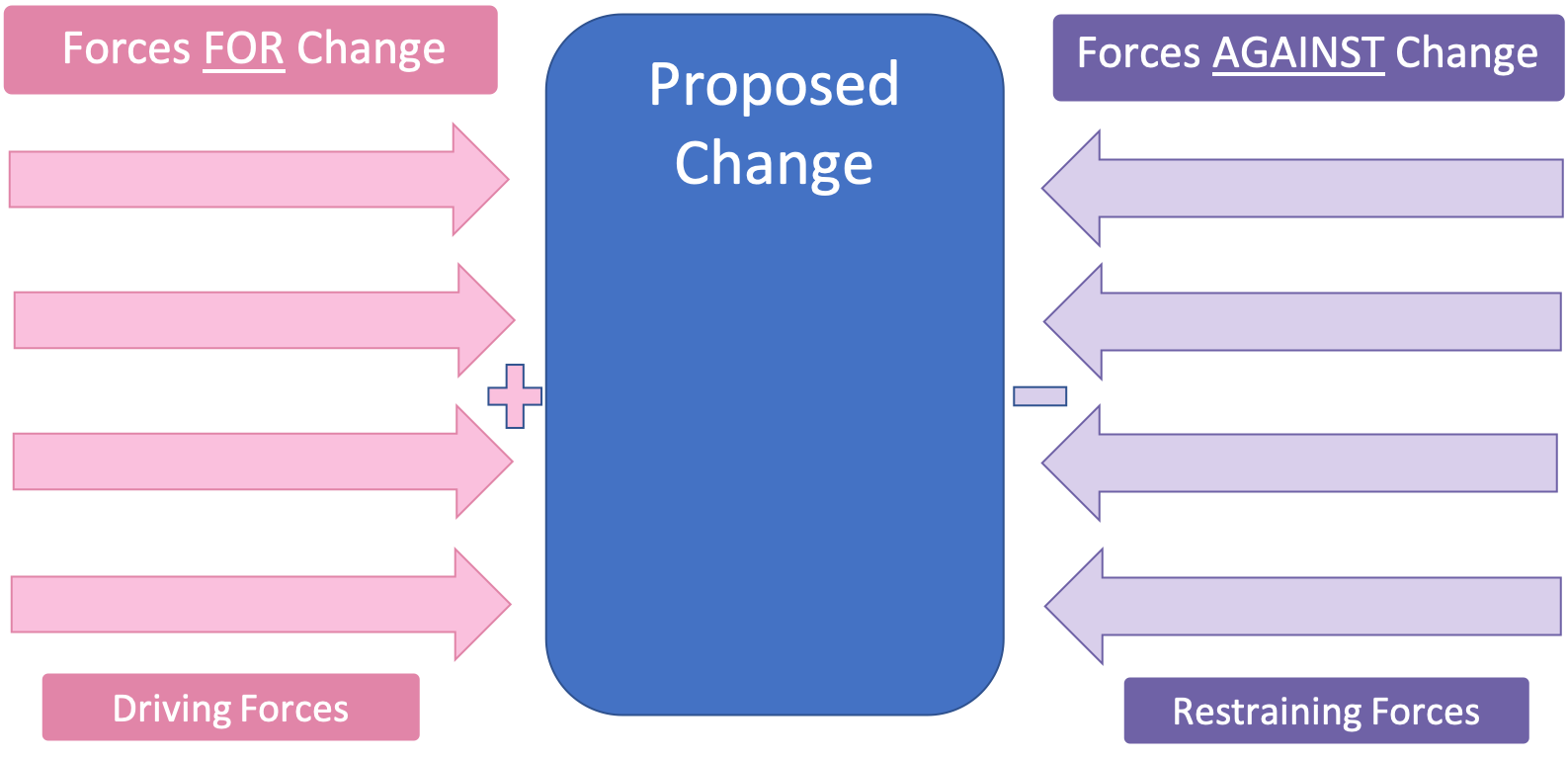 Fishbone Diagram template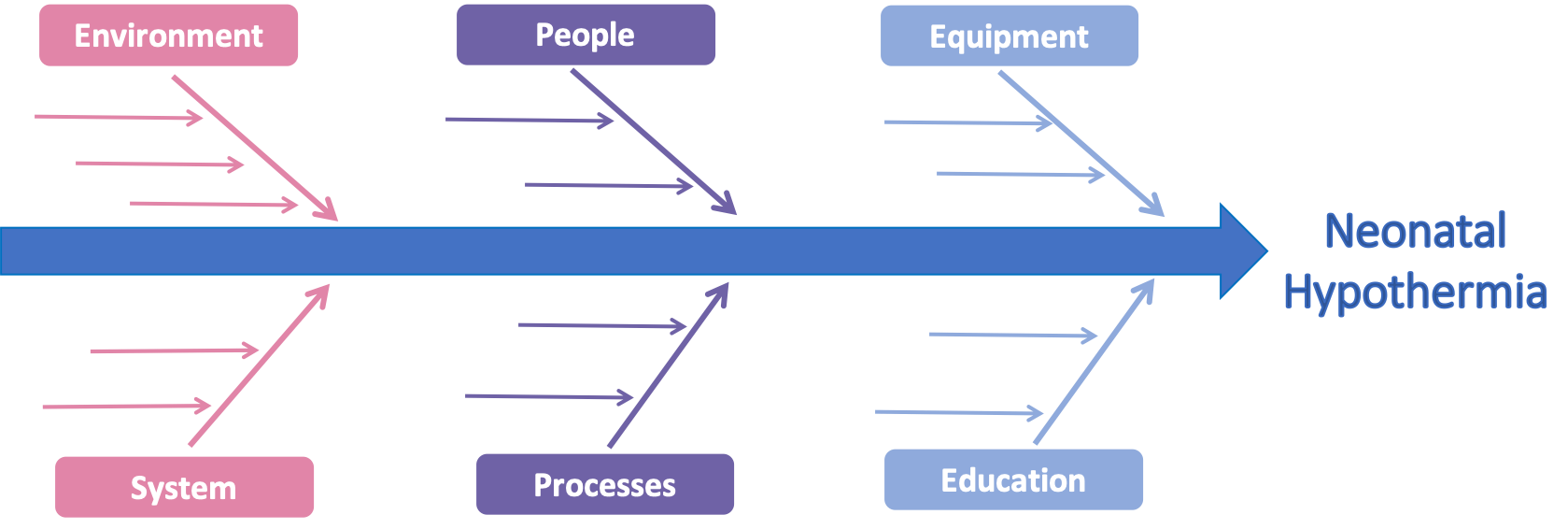 Driver Diagram template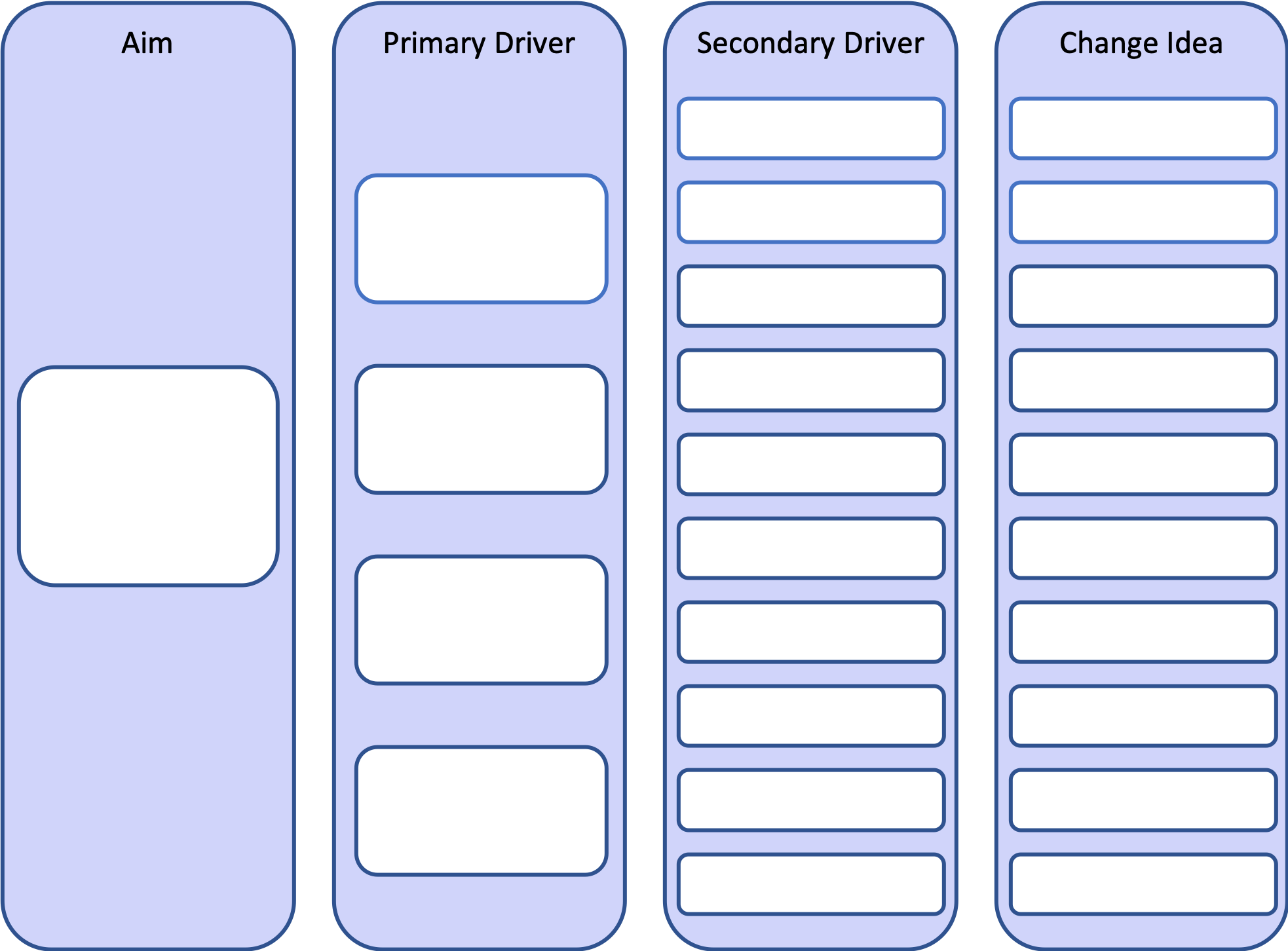 Example of Case Review or Exception Reporting ToolExample of Delivery Room checklist for Maintaining Normothermia(this checklist can be incorporated into stabilisation and Golden Hour checklist)